OBJETIVOSEstabelecer procedimentos para o planejamento das atividades técnicas do Instituto.ABRANGÊNCIA2.1 Todos os setores do Instituto Jones dos Santos Neves.FUNDAMENTAÇÃO LEGALLei complementar nº 445, DOE de 22/07/08, alterada pelos Decretos: nº 2867-R, DOE de 07/10/11, nº 2935-R, DOE de 06/01/12, nº 4093-R, DOE de 07/04/17, nº 4383-R, DOE de 08/03/2019.DEFINIÇÕESPlano de Trabalho - é o conjunto dos estudos/pesquisas de um determinado ciclo. O plano de trabalho do IJSN é organizado por coordenação técnica.Estudos/pesquisa – Tem como objetivo produzir conhecimento sobre um determinado tema de interesse social. Podem ser caracterizados como apoio ou como projeto. Os estudos caracterizados como apoio são executados de acordo com a necessidade (planejamento) do órgão do governo que o IJSN está subsidiando com aquele estudo. Os estudos caracterizados como projeto possuem início, fim e entregas bem determinadas. Calendário: é o planejamento das publicações que serão elaboradas e publicadas pela instituição.e-Docs – Sistema de Gestão de Documentos Arquivísticos Eletrônicos.UNIDADES FUNCIONAIS ENVOLVIDASEscritório de Projetos - EPGabinete – GABCoordenação de Estatística - CESTPROCEDIMENTOS Elaboração do Calendário:Este processo será executado todo mês de dezembro para elaborar a lista de publicação do ano posterior.T01 – Solicitar datas planejadas das publicações.T02 – Elaborar planejamento das publicações.T03 – Enviar planejamento via e-Docs.T04 – Consolidar informações criando a calendário do IJSN.T05 – Validar calendário.T06 – Aprovar calendário.T07 – Realizar ajustes no calendário.T08 – Aprovar calendário.T09 – Solicitar publicação do calendário.T10 – Publicar calendário no site.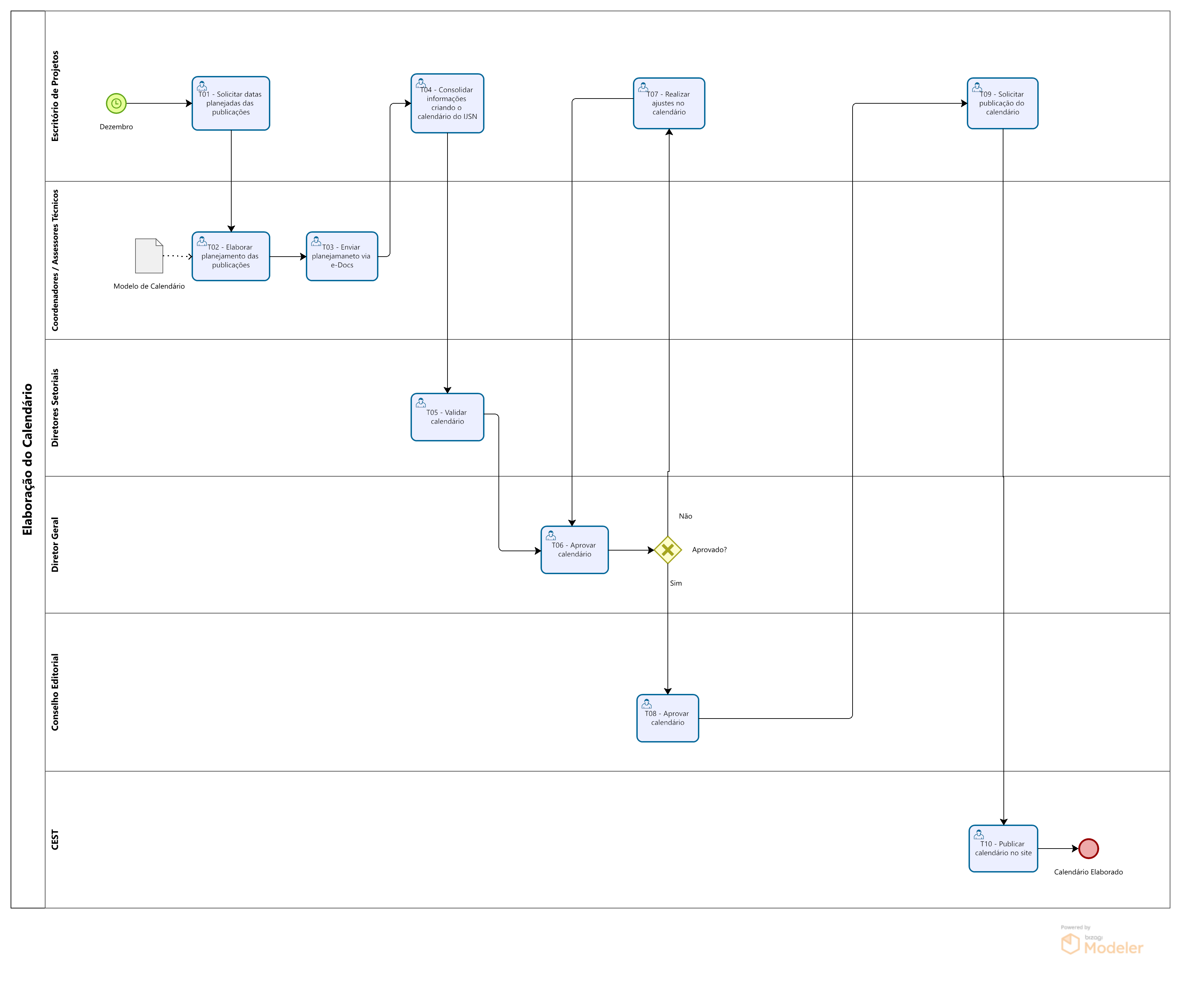 Elaboração do Plano de Trabalho:Este processo será para elaborar o Plano de Trabalho do ciclo posterior.T01 – Realizar reunião de alinhamento com os coordenadores/assessores.T02 – Elaborar/Ajustar minuta do plano de trabalho.O modelo de plano de trabalho está disponível em: www.ijsn.es.gov.br/processos-internos/normas-publicadasT03 – Avaliar a minuta do plano de trabalho.T04 – Entranhar documentação no processo e-Docs.T05 – Validar minuta do plano de trabalho.T06 – Aprovar minuta do plano de trabalho.T07 – Tomar conhecimento dos ajustes solicitados.T08 – Realizar ajustes.T09 – Atualizar minuta do plano de trabalho.T10 – Validar ajustes realizados.T11 – Providenciar a publicação do plano de trabalho na Intranet.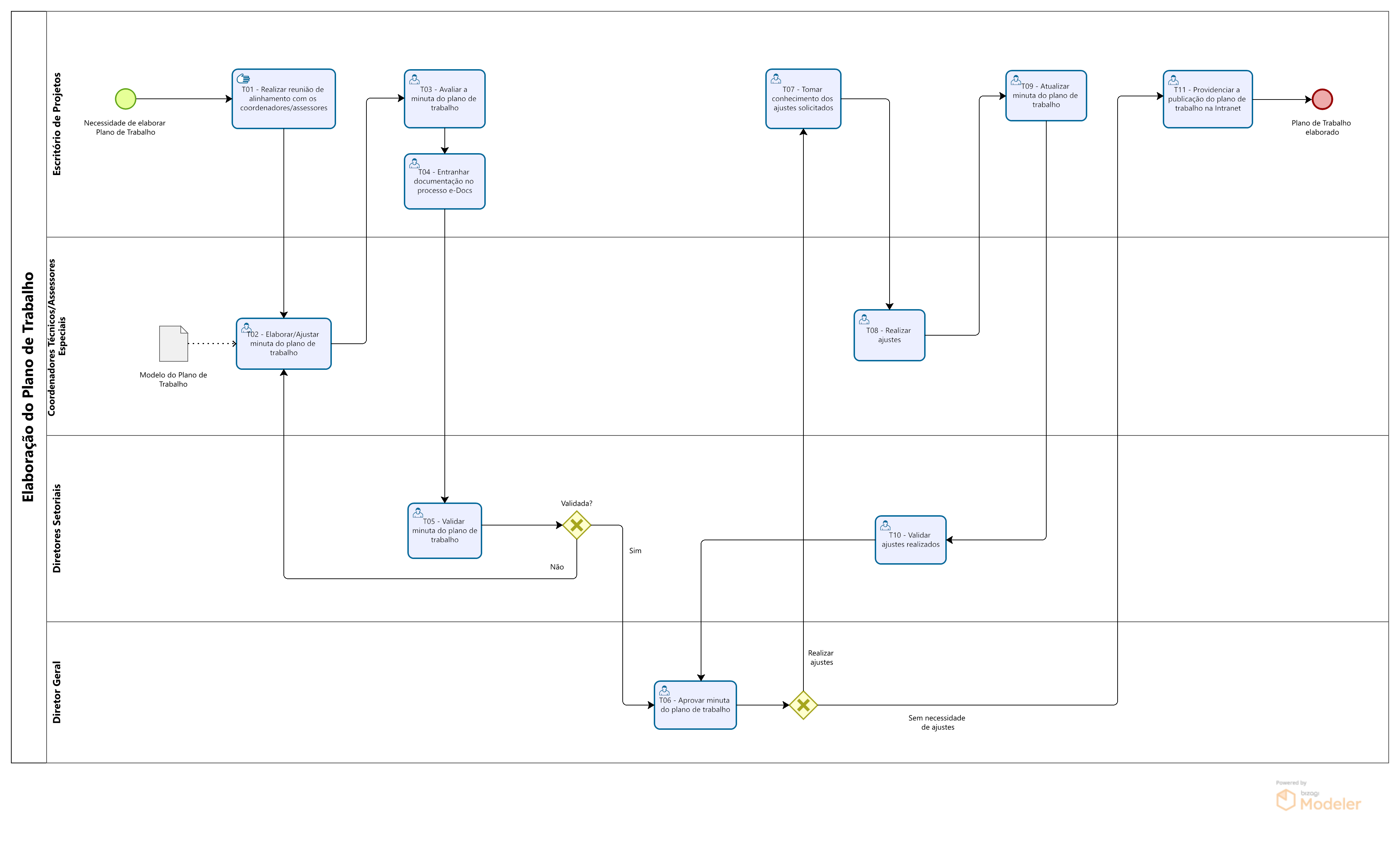 6.2 Inclusão de novo estudo/pesquisa ao Plano de Trabalho - demanda interna:Este processo será executado quando houver a necessidade de inclusão de novo estudo/pesquisa originário de demanda interna.T01 – Elaborar proposta do projeto.T02 – Mensurar impacto no plano de trabalho.T03 – Encaminhar proposta do projeto e impacto no plano de trabalho (e-Docs).T04 – Analisar viabilidade da proposta do projeto e impacto no plano de trabalho.T05 – Realizar ajustes.T06 – Tomar conhecimento.T07 – Analisar proposta e impacto no plano de trabalho.T08 – Realizar ajustes solicitados.T09 – Tomar conhecimento dos ajustes realizados.T10 – Verificar orçamento para projetoT11 – Analisar proposta do projeto e impacto no plano de trabalho.T12 – Realizar ajustes.T13 – Tomar conhecimento.T14 – Tomar conhecimento dos ajustes solicitados.T15 – Alterar plano de trabalho.T16 – Providenciar a publicação do plano de trabalho na Intranet.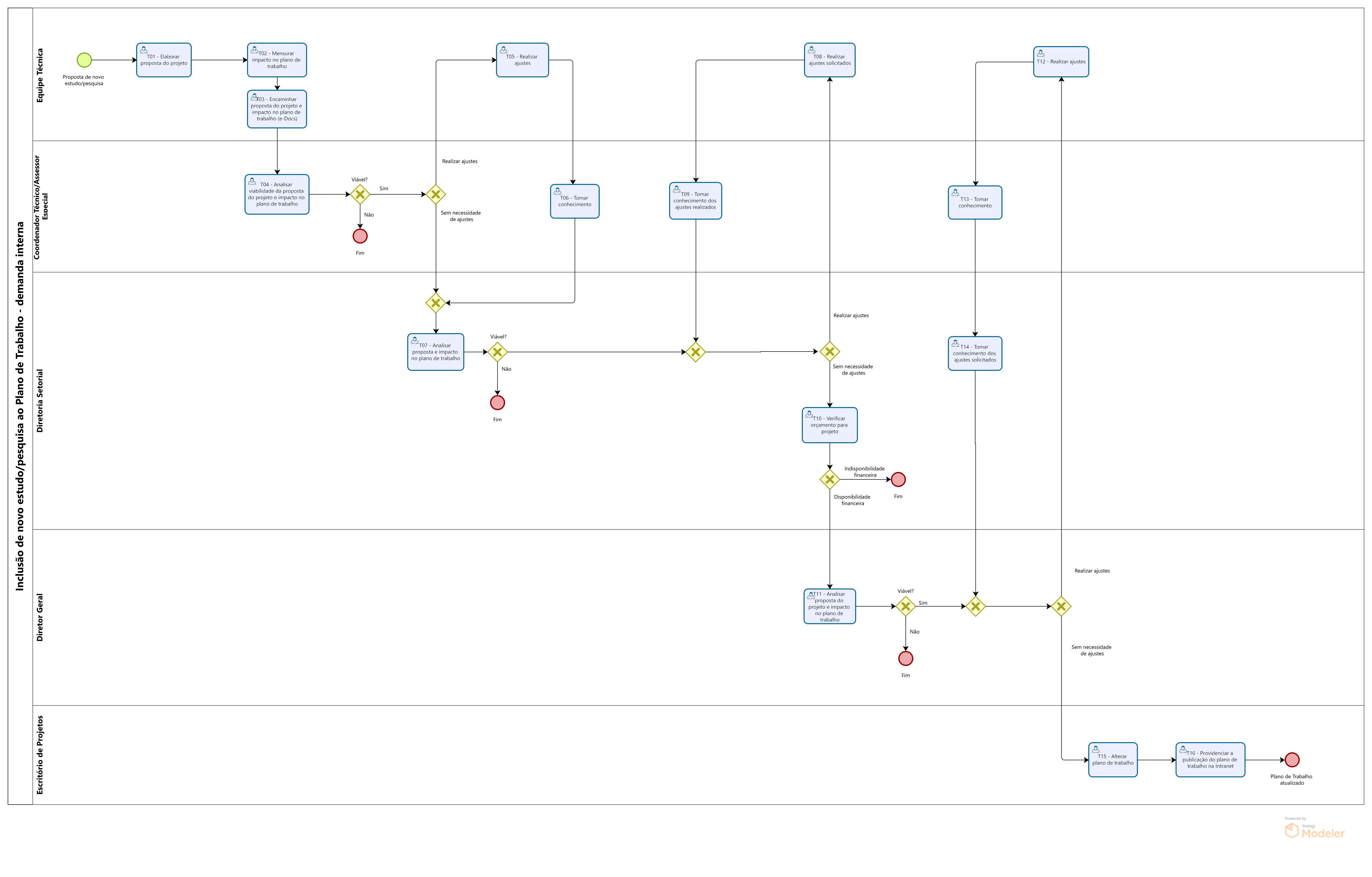 6.3 Inclusão de novo estudo/pesquisa ao Plano de Trabalho - demanda externa:Este processo será executado quando houver a necessidade de inclusão de novo estudo/pesquisa originário de demanda externa.T01 – Enviar ofício.T02 – Agendar reunião.T03 – Realizar reunião.T04 – Solicitar elaboração de proposta do projeto.T05 – Elaborar proposta do projeto.T06 – Mensurar impacto no plano de trabalho.T07 – Validar proposta e impacto no plano de trabalho.T08 – Realizar ajustes.T09 – Realizar reunião de apresentação de proposta para demandante.T10 – Enviar proposta apresentada.T11 – Tomar conhecimento da proposta.T12 – Tomar conhecimento da resposta.T13 – Realizar ajustes solicitados. T14 – Validar ajustes realizados e impacto no plano de trabalho.T15 – Tomar conhecimento dos ajustes realizados na proposta.T16 – Tomar conhecimento da resposta.T17 – Alterar plano de trabalho.T18 – Providenciar a publicação do plano de trabalho na intranet.T19 – Iniciar procedimento para formalização de acordo ou convênio.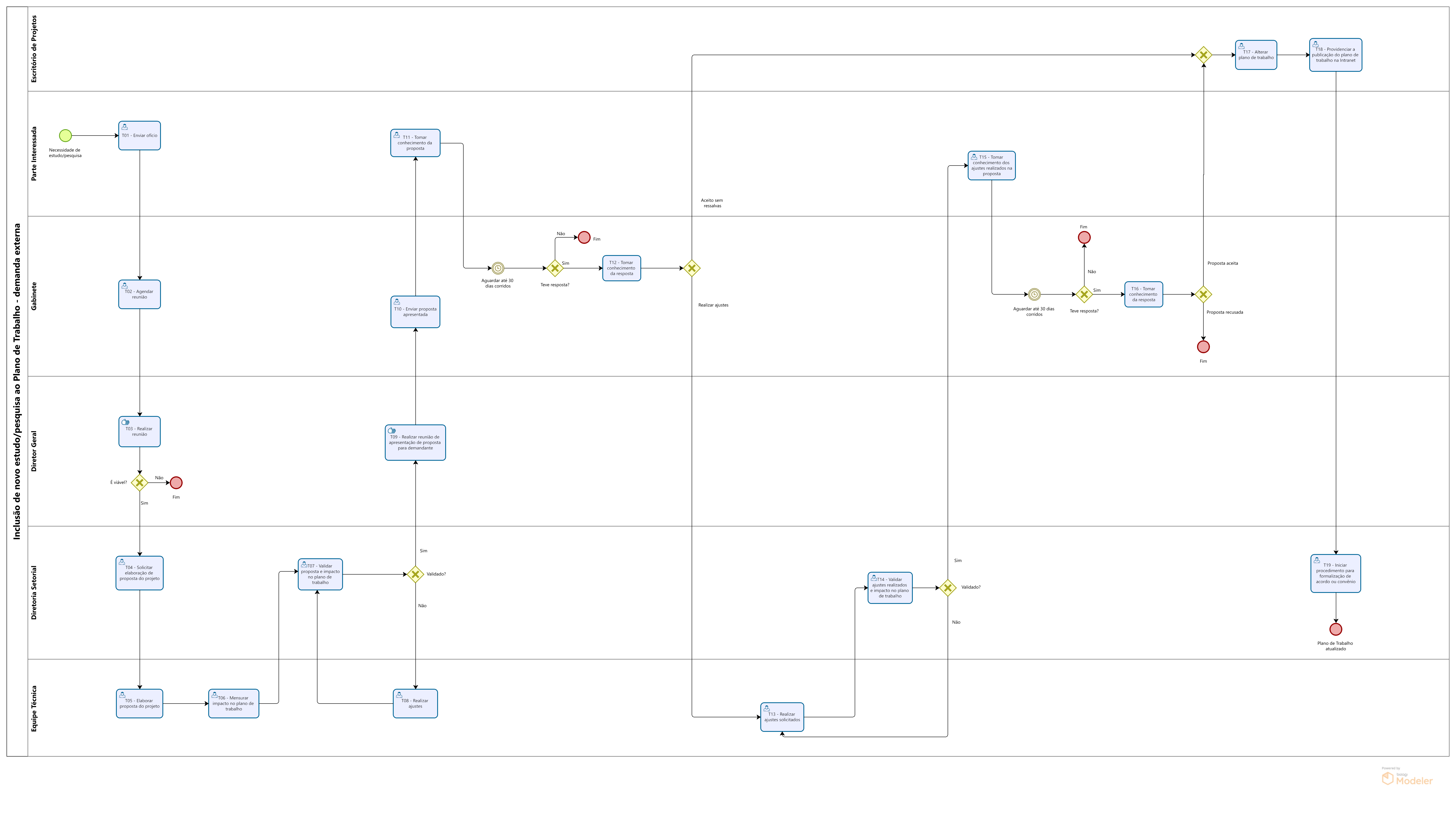 INFORMAÇÕES ADICIONAISCada estudo/pesquisa terá um técnico responsável por ele e irá compor a lista de projetos da coordenação onde o técnico responsável está lotado.ANEXOSNão aplicável. ASSINATURASNORMA DE PROCEDIMENTO – IJSN Nº 001Tema:Processo de planejamento das atividades técnicas do InstitutoProcesso de planejamento das atividades técnicas do InstitutoProcesso de planejamento das atividades técnicas do InstitutoProcesso de planejamento das atividades técnicas do InstitutoProcesso de planejamento das atividades técnicas do InstitutoProcesso de planejamento das atividades técnicas do InstitutoProcesso de planejamento das atividades técnicas do InstitutoEmitente:Instituto Jones dos Santos Neves - IJSNInstituto Jones dos Santos Neves - IJSNInstituto Jones dos Santos Neves - IJSNInstituto Jones dos Santos Neves - IJSNInstituto Jones dos Santos Neves - IJSNInstituto Jones dos Santos Neves - IJSNInstituto Jones dos Santos Neves - IJSNSistema:----Código:Código:-Versão:2Aprovação:Instrução de Serviço nº41 / 2024Vigência:Vigência:09/05/2409/05/24EQUIPE DE ELABORAÇÃO:                            Data: 26/04/2024EQUIPE DE ELABORAÇÃO:                            Data: 26/04/2024Fábio Prates RochaCoordenador do ELPIPablo Sandin AmaralMembro do ELPIJoaldeson Ribeiro GonçalvesMembro do ELPIMarcelo Bonella da SilvaMembro do ELPILigia da Motta Silveira BorgesCoordenadora do Escritório de ProjetosEdna Morais TresinariCoordenadora de Estudos Econômicos Letícia Maria Gonçalves F. BoresteinCoordenadora de Estatística Sandra Mara PereiraCoordenadora de Estudos SociaisBruno Casotti LouzadaCoordenador de GeoespacializaçãoMariana Paim RodriguesCoordenadora de Estudos TerritoriaisThiago de Carvalho GuadalupeAssessor EspecialKiara de Deus DemuraAssessora EspecialJoão Vitor AndréAssessor de Relacionamento InstitucionalAPROVAÇÃO:                                                  Data: 06/05/2024APROVAÇÃO:                                                  Data: 06/05/2024Pablo Silva LiraDiretor Geral - DG Antonio Ricardo Freislebem da RochaDiretor Setorial - DIPEPablo Medeiros JaborDiretor Setorial - DEP